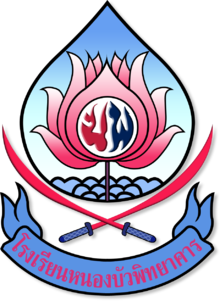 รายงานผลการปฏิบัติงานผลการประเมินตนเอง(Self Assessment Report)ประจำปีการศึกษา 2558นางสาวกมลธิญาหงษาตำแหน่ง ครูพิจารณาสอบทานข้อมูล ............................................ ( นางวิลาวัณย์  พรหมโส )ตำแหน่งผู้อำนวยการโรงเรียนหนองบัวพิทยาคารบันทึกตรวจณวันที่…..เดือน……………………..พ.ศ. 2559สารบัญหน้าตอนที่  1 ข้อมูลทั่วไป...............................................................................................................	1ตอนที่  2 ข้อมูลการพัฒนาตนเองในรอบปี...............................................................................	ตอนที่  3 ผลการประเมินการปฏิบัติงานปีการศึกษา 2558...................................................	ภาคผนวก..................................................................................................................................		สำเนาเอกสารประกอบ................................................................................................	ภาพกิจกรรม................................................................................................................ตอนที่ 1  ข้อมูลทั่วไปชื่อ  นางสาวกมลธิญา    นามสกุล  หงษาตำแหน่ง ................  วิทยฐานะ –  อันดับ  ................  อายุ  ………..  ปีที่อยู่ปัจจุบัน  ………………………………………………………………………………………………………………………….เริ่มปฏิบัติราชการใน............................... - ปัจจุบัน (พ.ศ. 2559)  รวมระยะเวลา .................. ปีหน้าที่ความรับผิดชอบปฏิบัติงานหลักด้านการสอนกลุ่มสาระการเรียนรู้..............................................ปฏิบัติงานสนับสนุน................................................................................................................................โรงเรียนหนองบัวพิทยาคาร  สำนักงานเขตพื้นที่การศึกษามัธยมศึกษาเขต 19 (เลย-หนองบัวลำภู)ประวัติการศึกษาประวัติการรับราชการข้อมูลการปฏิบัติงาน  ปีการศึกษา 2558ภาคเรียนที่ 1สรุปข้อมูลการปฏิบัติงานสอน  รวมจำนวน ….. รายวิชา ....... ห้อง  จำนวน .............. คาบ/สัปดาห์  กิจกรรมพัฒนาผู้เรียน จำนวน ……… กิจกรรม  จำนวน …………. คาบ/สัปดาห์  ภาคเรียนที่ 2สรุปข้อมูลการปฏิบัติงานสอน  รวมจำนวน ….. รายวิชา ....... ห้อง  จำนวน .............. คาบ/สัปดาห์  กิจกรรมพัฒนาผู้เรียน จำนวน ……… กิจกรรม  จำนวน …………. คาบ/สัปดาห์  ผลการปฏิบัติงานสอนผลสัมฤทธิ์ทางการเรียน1.4.2 ผลการประเมินคุณลักษณะอันพึงประสงค์1.4.3 ผลการประเมินอ่านคิด วิเคราะห์และเขียนสื่อความ	1.4.4 ผลการประเมินสมรรถนะสำคัญของผู้เรียน1.5 หน้าที่ความรับผิดชอบพิเศษ  ได้แก่1) ครูที่ปรึกษานักเรียนชั้นมัธยมศึกษาปีที่ ..... ห้อง ....... มีจำนวนนักเรียน ........ คน2) หน้าที่ภายในกลุ่มสาระการเรียนรู้  คือ  ......................................................................................................................................................................................3) หน้าที่อื่นๆ  ได้แก่  .......................................................................................................................................................................................................................ตอนที่ 2 ข้อมูลการพัฒนาตนเอง2.1 ข้อมูลการอบรม / สัมมนาในรอบปีการศึกษา 2558 ข้าพเจ้าได้ปฏิบัติกิจกรรมการพัฒนาตนเองโดยแจกแจงข้อมูลได้ดังนี้2.2 ข้อมูลการศึกษาดูงานในรอบปีการศึกษา 2556ข้าพเจ้าได้ศึกษาดูงานนี้2.3  ข้อมูลการเป็นวิทยากร / การบำเพ็ญประโยชน์ต่อสังคมในรอบปีการศึกษา 2556ข้าพเจ้าเป็นวิทยากรและบำเพ็ญประโยชน์ต่อสังคมดังนี้2.4 ข้อมูลการได้รับรางวัลดีเด่น (ย้อนหลัง 3 ปี)2.5 งาน โครงการ กิจกรรมที่รับผิดชอบ2.6 ข้อมูลการพัฒนาเครื่องมือประกอบการเรียนการสอน2.6.1 พัฒนาแผนการจัดการเรียนรู้ที่เน้นผู้เรียนเป็นสำคัญ  ได้แก่2.6.2 ใช้เทคนิค/วิธีการสอนนอกเหนือจากการสอนแบบบรรยายเพิ่มขึ้น ได้แก่ 2.6.3 แหล่งเรียนรู้ที่ใช้ภายในโรงเรียนห้องสมุด และห้อง ICT2.6.4 ผลิตและพัฒนาสื่อการเรียนการสอน  ได้แก่ 2.7 ข้อมูลผลการประเมินด้านกิจกรรมพิเศษ2.7.1.  งานหน้าที่ครูประจำชั้น/ครูที่ปรึกษาครูประจำชั้นและครูที่ปรึกษาระดับชั้นมัธยมศึกษาปีที่ ........ ห้อง .........สรุปได้ว่า  ระดับคุณภาพการปฏิบัติงานเมื่อประเมินด้วยตนเองแล้วอยู่ในระดับ  ดีมาก   ดี   พอใช้   ควรพัฒนาขึ้นอีก2.7.2.  งานกิจกรรมชุมนุมชุมนุม สรุปได้ว่า  ระดับคุณภาพการปฏิบัติงานเมื่อประเมินด้วยตนเองแล้วอยู่ในระดับ  ดีมาก   ดี   พอใช้   ควรพัฒนาขึ้นอีก2.7.3 งานกิจกรรมบังคับ (ลูกเสือ,เนตรนารี,ยุวกาชาด,ผู้บำเพ็ญประโยชน์) มีสมาชิก … คนสรุปได้ว่า  ระดับคุณภาพการปฏิบัติงานเมื่อประเมินด้วยตนเองแล้วอยู่ในระดับ ดีมาก   ดี   พอใช้   ควรพัฒนาขึ้นอีก2.7.4 งานกิจกรรมด้านสัมพันธ์ชุมชนภารกิจที่ได้ดำเนินการคือ.............................สรุปได้ว่า  ระดับคุณภาพการปฏิบัติงานเมื่อประเมินด้วยตนเองแล้วอยู่ในระดับ ดีมาก   ดี   พอใช้   ควรพัฒนาขึ้นอีก2.7.5 งานสนับสนุนการเรียนการสอน (ใส่หน้าที่พิเศษที่โรงเรียนมอบหมายและอาสาทำ)       1.  2. 	 3.            สรุปได้ว่าระดับคุณภาพการปฏิบัติงานเมื่อประเมินด้วยตนเองแล้วอยู่ในระดับ             ดีมาก   ดี   พอใช้   ควรพัฒนาขึ้นอีก2.8 สรุปสภาพปัญหา  จุดเด่น  จุดควรพัฒนาในการจัดกิจกรรมการเรียนการสอนของตนเอง	ครูมีความรู้ความสามารถ  และมีศักยภาพในสาขาวิชาที่สอน  มีการพัฒนาตนเองอย่างสม่ำเสมอ  อุทิศทุ่มเทเสียสละเวลาให้กับราชการ  ส่วนนักเรียนมีความกล้าแสดงออก  สนใจในการเข้าร่วมกิจกรรมต่างๆ  ของโรงเรียน แต่นักเรียนยังขาดวินัยในตนเองและความรับผิดชอบต่อตนเองและส่วนรวม     สภาพปัญหา  ........................................................................................................................     จุดเด่น  ..........................................................................................................................................     จุดที่ควรพัฒนา ..............................................................................................................................ตอนที่ 3 ผลการประเมินการปฏิบัติงานปีการศึกษา 2558ตามมาตรฐานด้านที่ 2 มาตรฐานด้านการจัดการศึกษาให้คุณครูทุกท่านประเมินตนเองโดยขีดเครื่องหมายถูก  ลงในช่องระดับคุณภาพต่อ					ลงชื่อ ....................................................... ผู้รายงาน(                                   )  ตำแหน่ง ข้อเสนอแนะจากฝ่ายวิชาการ/ผู้บริหารสถานศึกษา......................................................................................................................................................................................................................................................................................................................						ลงชื่อ  ..............................................................(                     )      หัวหน้ากลุ่มสาระ...............................ลงชื่อ  ..............................................................                                                                                   (นายณรงศักดิ์  พิเดช)                                                                    รองผู้อำนวยการกลุ่มบริหารงานวิชาการลงชื่อ  ..............................................................                  (นางวิลาวัณย์  พรหมโส)     ผู้อำนวยการโรงเรียนหนองบัวพิทยาคารภาคผนวกวุฒิการศึกษาสาขาวิชาปี พ.ศ.จากสถาบันครั้งที่วัน เดือน  ปี  (ช่วงเวลา)ตำแหน่ง/หน้าที่โรงเรียนเงินเดือนที่รายวิชาระดับชั้นจำนวนผู้เรียนภาระการสอนชม. :  สัปดาห์ที่รายวิชาระดับชั้นจำนวนผู้เรียนภาระการสอนชม. :  สัปดาห์ภาคเรียน/ปีการศึกษารหัสวิชาระดับชั้นจำนวนนักเรียนผลการเรียนผลการเรียนผลการเรียนผลการเรียนผลการเรียนผลการเรียนผลการเรียนผลการเรียนผลการเรียนผลการเรียนจำนวนนักเรียนที่ได้ 3 ขึ้นไปร้อยละนักเรียนที่ได้ 3 ขึ้นไปภาคเรียน/ปีการศึกษารหัสวิชาระดับชั้นจำนวนนักเรียน43.532.521.510รมสจำนวนนักเรียนที่ได้ 3 ขึ้นไปร้อยละนักเรียนที่ได้ 3 ขึ้นไป1/2558ร้อยละร้อยละ2/2558ร้อยละร้อยละรวม 2 ภาคเรียนร้อยละภาคเรียน/ปีการศึกษาระดับชั้นระดับชั้นรหัสวิชาจำนวนนักเรียนจำนวนนักเรียนจำนวนนักเรียนที่ได้รับการประเมินจำนวนนักเรียนที่ได้รับการประเมินจำนวนนักเรียนที่ได้รับการประเมินจำนวนนักเรียนที่ได้รับการประเมินจำนวนนักเรียนที่ได้รับการประเมินจำนวนนักเรียนที่ได้รับการประเมินจำนวนนักเรียนที่ได้รับการประเมินจำนวนนักเรียนที่ได้รับการประเมินจำนวนนักเรียนที่ได้รับการประเมินจำนวนนักเรียนที่ได้รับการประเมินจำนวนนักเรียนที่ได้รับการประเมินจำนวนนักเรียนที่ได้รับการประเมินจำนวนนักเรียนที่ได้รับการประเมินจำนวนนักเรียนที่ได้รับการประเมินจำนวนนักเรียนที่ได้รับการประเมินจำนวนนักเรียนที่ได้รับการประเมินจำนวนนักเรียนที่ได้รับการประเมินจำนวนนักเรียนที่ได้รับการประเมินจำนวนนักเรียนที่ได้รับการประเมินจำนวนนักเรียนที่ได้รับการประเมินจำนวนนักเรียนที่ได้รับการประเมินจำนวนนักเรียนที่ได้รับการประเมินจำนวนนักเรียนที่ได้รับการประเมินจำนวนนักเรียนที่ได้รับการประเมินจำนวนนักเรียนที่ได้รับการประเมินจำนวนนักเรียนที่ได้รับการประเมินจำนวนนักเรียนที่ได้รับการประเมินจำนวนนักเรียนที่ได้รับการประเมินจำนวนนักเรียนที่ได้รับการประเมินจำนวนนักเรียนที่ได้รับการประเมินจำนวนนักเรียนที่ได้รับการประเมินจำนวนนักเรียนที่ได้รับการประเมินจำนวนนักเรียนที่ได้รับการประเมินจำนวนนักเรียนที่ได้รับการประเมินจำนวนนักเรียนที่ได้รับการประเมินจำนวนนักเรียนที่ได้รับการประเมินจำนวนนักเรียนที่ได้รับการประเมินจำนวนนักเรียนที่ได้รับการประเมินจำนวนนักเรียนที่ได้รับการประเมินจำนวนนักเรียนที่ได้รับการประเมินภาคเรียน/ปีการศึกษาระดับชั้นระดับชั้นรหัสวิชาจำนวนนักเรียนจำนวนนักเรียนดีเยี่ยม (3)ดีเยี่ยม (3)ดีเยี่ยม (3)ดีเยี่ยม (3)ดีเยี่ยม (3)ดีเยี่ยม (3)ดีเยี่ยม (3)ดีเยี่ยม (3)ดีเยี่ยม (3)ดีเยี่ยม (3)ดีเยี่ยม (3)ดีเยี่ยม (3)ดีเยี่ยม (3)ดีเยี่ยม (3)ดีเยี่ยม (3)ดีเยี่ยม (3)ดี(2)ดี(2)ดี(2)ดี(2)ดี(2)ดี(2)ดี(2)ดี(2)ดี(2)ดี(2)ดี(2)ดี(2)ดี(2)ดี(2)ผ่าน (1)ผ่าน (1)ผ่าน (1)ผ่าน (1)ผ่าน (1)ผ่าน (1)ผ่าน (1)ผ่าน (1)ผ่าน (1)ผ่าน (1)ภาคเรียน/ปีการศึกษาระดับชั้นระดับชั้นรหัสวิชาจำนวนนักเรียนจำนวนนักเรียน11223344556677881122334455678811234567781/25582/2558ภาคเรียน/ปีการศึกษาระดับชั้นรหัสวิชาจำนวนนักเรียนจำนวนนักเรียนที่ได้รับการประเมินจำนวนนักเรียนที่ได้รับการประเมินจำนวนนักเรียนที่ได้รับการประเมินจำนวนนักเรียนที่ได้รับการประเมินภาคเรียน/ปีการศึกษาระดับชั้นรหัสวิชาจำนวนนักเรียนดีเยี่ยม (3)ดี(2)ผ่าน (1)ปรับปรุง (0)1/2558ร้อยละร้อยละ2/2558ร้อยละร้อยละรวมทั้ง 2 ภาคเรียนรวมทั้ง 2 ภาคเรียนร้อยละร้อยละภาคเรียน/ปีการศึกษาระดับชั้นรหัสวิชาจำนวนนักเรียนจำนวนนักเรียนที่ได้รับการประเมินจำนวนนักเรียนที่ได้รับการประเมินจำนวนนักเรียนที่ได้รับการประเมินจำนวนนักเรียนที่ได้รับการประเมินภาคเรียน/ปีการศึกษาระดับชั้นรหัสวิชาจำนวนนักเรียนดีเยี่ยม (3)ดี(2)ผ่าน (1)ปรับปรุง (0)1/2558ร้อยละร้อยละ2/2558ร้อยละร้อยละรวมทั้ง 2 ภาคเรียนรวมทั้ง 2 ภาคเรียนร้อยละร้อยละครั้งที่วัน/เดือน/ปี(ช่วงเวลา)หัวข้อการอบรม/สัมมนาหน่วยงานที่จัดรวมระยะเวลาอบรม/สัมมนา(วัน)1234ครั้งที่วัน/เดือน/ปี(ช่วงเวลา)หัวข้อ/ประเด็นการดูงานสถานที่ดูงาน1ครั้งที่วัน/เดือน/ปี(ช่วงเวลา)หัวข้อ/ประเด็นการเป็นวิทยากร/ภารกิจเพื่อสังคมสถานที่12ที่ชื่อรางวัลที่ได้รับระดับรางวัลที่ได้รับ(ร.ร./จังหวัด/เขต/ภาค/ประเทศ)หน่วยงานที่มอบปีที่ได้รับ123ที่ชื่องาน/ โครงการ /กิจกรรมวัตถุประสงค์/เป้าหมายวิธีดำเนินงาน(ย่อ)ตัวบ่งชี้ความสำเร็จ(จำนวน/ร้อยละ)12มาตรฐาน/ตัวบ่งชี้ระดับคุณภาพระดับคุณภาพระดับคุณภาพระดับคุณภาพระดับคุณภาพค่าน้ำหนักร่องรอย/หลักฐานมาตรฐาน/ตัวบ่งชี้54321ค่าน้ำหนักร่องรอย/หลักฐานมาตรฐานที่ 7   ครูปฏิบัติงานตามบทบาทหน้าที่อย่างมีประสิทธิภาพและเกิดประสิทธิผลมาตรฐานที่ 7   ครูปฏิบัติงานตามบทบาทหน้าที่อย่างมีประสิทธิภาพและเกิดประสิทธิผลมาตรฐานที่ 7   ครูปฏิบัติงานตามบทบาทหน้าที่อย่างมีประสิทธิภาพและเกิดประสิทธิผลมาตรฐานที่ 7   ครูปฏิบัติงานตามบทบาทหน้าที่อย่างมีประสิทธิภาพและเกิดประสิทธิผลมาตรฐานที่ 7   ครูปฏิบัติงานตามบทบาทหน้าที่อย่างมีประสิทธิภาพและเกิดประสิทธิผลมาตรฐานที่ 7   ครูปฏิบัติงานตามบทบาทหน้าที่อย่างมีประสิทธิภาพและเกิดประสิทธิผล(ระบุชื่อของชิ้นงานที่เป็นร่องรอยหลักฐาน)7.1 ครูมีการกำหนดเป้าหมายคุณภาพผู้เรียนทั้งด้านความรู้ทักษะกระบวนการสมรรถนะและคุณลักษณะที่พึงประสงค์1.007.2 ครูมีการวิเคราะห์ผู้เรียนเป็นรายบุคคลและใช้ข้อมูลในการวางแผนการจัดการเรียนรู้เพื่อพัฒนาศักยภาพของผู้เรียน1.007.3 ครูออกแบบและการจัดการเรียนรู้ที่ตอบสนองความแตกต่างระหว่างบุคคลและพัฒนาการทางสติปัญญา2.007.4 ครูใช้สื่อและเทคโนโลยีที่เหมาะสมผนวกกับการนาบริบทและภูมิปัญญาของท้องถิ่นมาบูรณาการในการจัดการเรียนรู้1.00มาตรฐาน/ตัวบ่งชี้ระดับคุณภาพระดับคุณภาพระดับคุณภาพระดับคุณภาพระดับคุณภาพค่าน้ำหนักร่องรอย/หลักฐานมาตรฐาน/ตัวบ่งชี้54321ค่าน้ำหนักร่องรอย/หลักฐานมาตรฐานที่ 7   ครูปฏิบัติงานตามบทบาทหน้าที่อย่างมีประสิทธิภาพและเกิดประสิทธิผลมาตรฐานที่ 7   ครูปฏิบัติงานตามบทบาทหน้าที่อย่างมีประสิทธิภาพและเกิดประสิทธิผลมาตรฐานที่ 7   ครูปฏิบัติงานตามบทบาทหน้าที่อย่างมีประสิทธิภาพและเกิดประสิทธิผลมาตรฐานที่ 7   ครูปฏิบัติงานตามบทบาทหน้าที่อย่างมีประสิทธิภาพและเกิดประสิทธิผลมาตรฐานที่ 7   ครูปฏิบัติงานตามบทบาทหน้าที่อย่างมีประสิทธิภาพและเกิดประสิทธิผลมาตรฐานที่ 7   ครูปฏิบัติงานตามบทบาทหน้าที่อย่างมีประสิทธิภาพและเกิดประสิทธิผล(ระบุชื่อของชิ้นงานที่เป็นร่องรอยหลักฐาน)7.5 ครูมีการวัดและประเมินผลที่มุ่งเน้นการพัฒนาการเรียนรู้ของผู้เรียนด้วยวิธีการที่หลากหลาย1.007.6 ครูให้คำแนะนำคำปรึกษาและแก้ไขปัญหาให้แก่ผู้เรียนทั้งด้านการเรียนและคุณภาพชีวิตด้วยความเสมอภาค1.007.7 ครูมีการศึกษาวิจัยและพัฒนาการจัดการเรียนรู้ในวิชาที่ตนรับผิดชอบและใช้ผลในการปรับการสอน1.007.8 ครูประพฤติปฏิบัติตนเป็นแบบอย่างที่ดีและเป็นสมาชิกที่ดีของสถานศึกษา1.007.9 ครูจัดการเรียนการสอนตามวิชาที่ได้รับมอบหมายเต็มเวลาเต็มความสามารถ1.00รวม